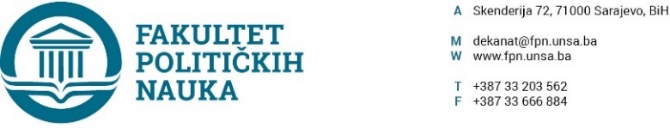 Broj: 02-1- 1078    -1/19Sarajevo, 03.10.2019. god.	Na osnovu člana 103. stav (2) Zakona o visokom obrazovanju ("Službene novine Kantona Sarajevo" broj 33/17), člana 104., 201. i 193. stav (5)  Statuta Univerziteta u Sarajevu,  po prethodnoj saglasnosti sekretara, na sjednici Vijeća Fakulteta održanoj 03.10.2019. godine   d o n e s e n   j ePRIJEDLOG ODLUKEo utvrđivanju potrebe i prijedloga raspisivanja konkursa za izbor akademskog osobljaČlan 1.Donosi se  Prijedlog odluke o utvrđivanju potrebe i prijedloga raspisivanja konkursa za izbor akademskog osoblja  u naučnonastavno zvanje: VIŠI ASISTENT na naučnu oblast:- „KOMUNIKOLOGIJA/ŽURNALISTIKA“ .................. 1 izvršioc (puno radno vrijeme);Član 2. Odluku dostaviti Senatu Univerziteta u Sarajevu na dalji postupak.Član 3. Odluka je konačna nakon što na istu da saglasnost Senat Univerziteta u Sarajevu.Član 4.Na osnovu utvrđene potrebe za akademskim osobljem raspisati konkurs u skladu sa Zakonom o visokom obrazovanju Kantona Sarajevo.Obrazloženje: Na sjednicI odsjeka Žurnalistika/Komunikologija održanoj 24.09.2019. godine članovi Odsjeka predložili su i podržali pokretanje procedure  utvrđivanja potrebe i prijedloga za raspisivanjem konkursa za izbor akademskog osoblja  u naučnonastavno zvanje: viši asistent na naučnu oblast „Komunikologija/Žurnalistika“. Shodne tome, na sjednici Vijeća održanoj 03.10.2019. godine, usvojen je  Prijedlog odluke kao u gore navedenom.  Dostaviti:1. Senatu Univerziteta,		                                               PREDSJEDAVAJUĆI VIJEĆA2. u materijal Vijeća,			                             __________________________3. a/a.			                                                              Prof.dr. Sead Turčalo	                        		                                           Akt obradila: Umihana MahmićAkt odobrio i kontrolisao: Prof.dr. Elvis Fejzić